ДОМАШНЕЕ ЗАДАНИЕ  № 1 (второй семестр).ОПЕРАТОРНЫЙ Метод РАСЧЕТА электрическОЙ цепИ.Рассчитать операторным методом ток или напряжение, обозначенные на схеме.Построить графики входного воздействия и реакции.Определить постоянную времени цепи.Единицы измерения: e [В], i [А], R [Ом], L [Гн], C [Ф].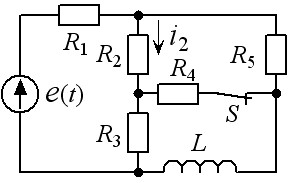 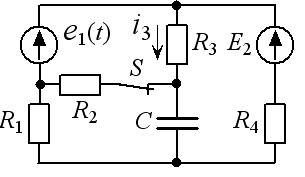 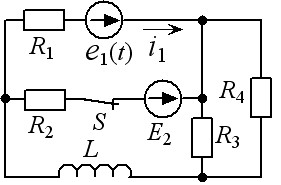 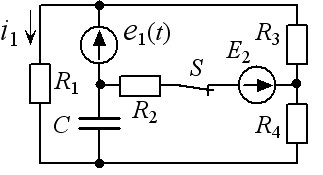 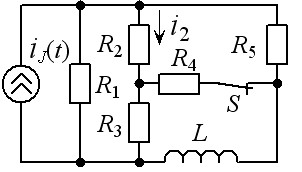 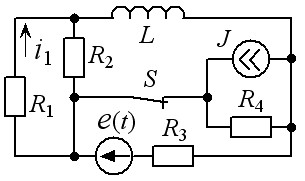 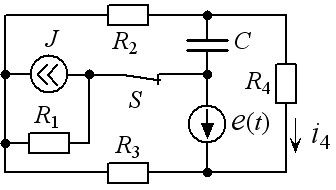 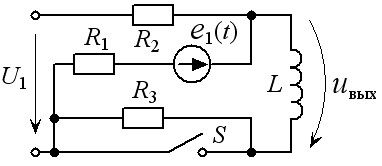 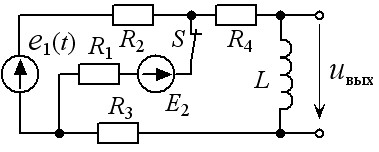 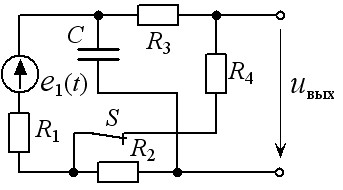 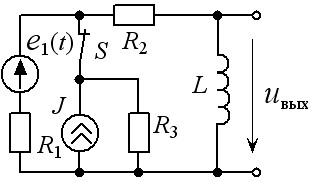 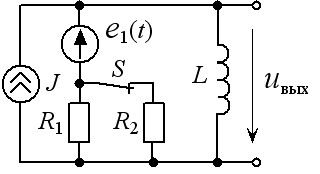 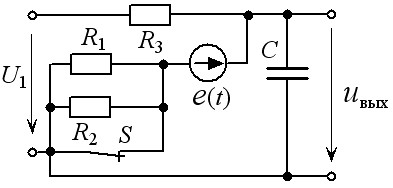 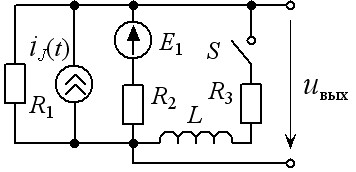 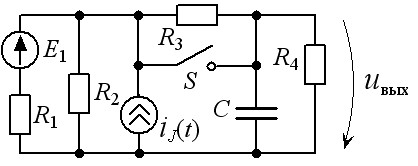 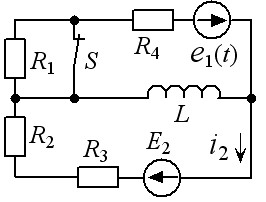 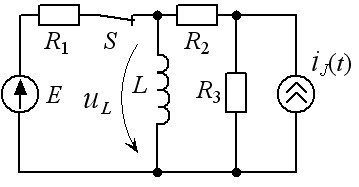 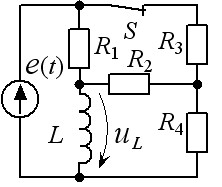 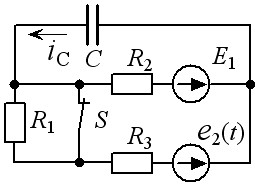 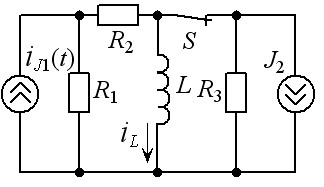 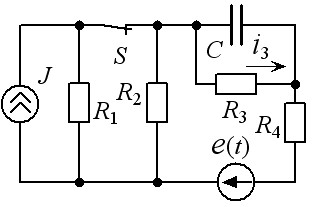 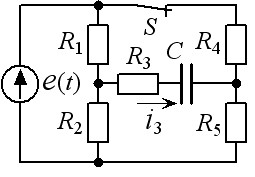 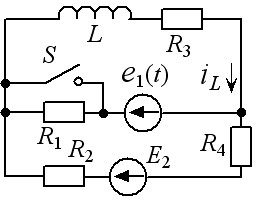 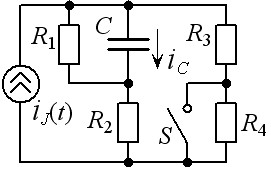 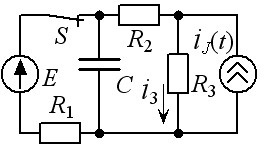 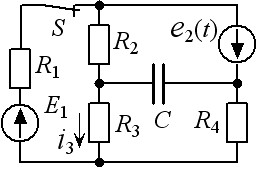 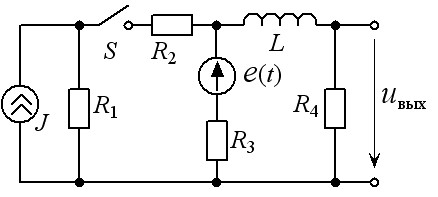 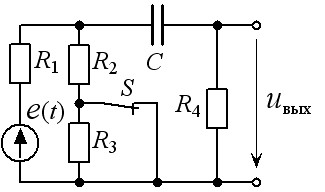 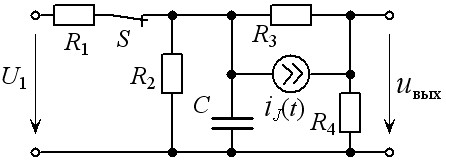 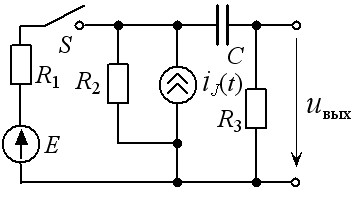 1LR1R2R3R4R5Sа0.0909310202030размыкб0.24020404040размыкв0.0526321610502540размыкг0.12010101010размык2E2CR1R2R3R4Sа400.0110302020размыкб900.0460201030размыкв500.052030145размыкг1000.00220301020размык3E2LR1R2R3R4Sа450.12.52.51010размыкб1500.551.671010размыкв600.531.231размыкг500.210202020размык4E2CR1R2R3R4Sа409.524·10-531052размыкб1401.143·10-410306010размыкв609.524·10-415602015размыкг1000.00120202020размык5LR1R2R3R4R5Sа0.24020404040размыкб0.0526321610502540размыкв0.04545310202030размыкг0.22010101010размык6JLR1R2R3R4Sа900.5101051.667размыкб500.51331.2размыкв180.110102.525размыкг2.50.120202010размык7JCR1R2R3R4Sа14.762·10-460152015размыкб49.524·10-510253размыкв4.6671.429·10-530106010размыкг105·10-420202020размык8U1LR1R2R3Sа400.1402040замыкб1200.2603060замыкв200.55510замыкг1000.1202020замык9E2LR1R2R3R4Sа800.240202020размыкб3000.56030128размыкв900.25301537размыкг500.110101515размык10CR1R2R3R4Sа4·10-3520105размыкб2.5·10-310304040размыкв4·10-32053010размыкг0.000520202020размык11JLR1R2R3Sа30.25151030размыкб20.2204040размыкв50.5302060размыкг20.2204010размык12JLR1R2Sа10.0163размыкб80.022040размыкв50.013015размыкг100.12020размык13U1CR1R2R3Sа8010-3302024размыкб304·10-330155размыкв15010-3601030размыкг3000.0005404020размык14E1LR1R2R3Sа200.55510замыкб400.1402040замыкв1200.2603060замыкг1000.02202010замык15E1CR1R2R3R4Sа15010-330601010замыкб4010-320402020замыкв304·10-3153055замыкг1000.0005202055замык16E2LR1R2R3R4Sа150.11234размыкб240.255245размыкв80.36136размыкг500.510101010размык17ELR1R2R3Sа200.3101812размыкб750.6252010размыкв720.5121520размыкг1000.1201010размык18LR1R2R3R4Sа0.016428размыкб9.09·10-34126размыкв0.026326размыкг0.220201010размык19E1CR1R2R3Sа120.5·10-3234размыкб140.4·10-3352размыкв60.25·10-3963размыкг400.002302020размык20J2LR1R2R3Sа30.42794размыкб50.212107размыкв120.181624размыкг100.05101020размык21JCR1R2R3R4Sа44·10-38451размыкб36.818·10-531041размыкв37.143·10-56324размыкг50.000520202020размык22CR1R2R3R4R5Sа1.25·10-424153размыкб0.5·10-363424размыкв2.5·10-4325.863размыкг1·10-42020202020размык23E2LR1R2R3R4Sа90.014135замыкб80.0026345замыкв640.253832замыкг500.120101010замык24CR1R2R3R4Sа10-43423замыкб1.667·10-44515замыкв2.5·10-42796замыкг2.5·10-4520205замык25ECR1R2R3Sа1204·10-42501510размыкб11010-4501040размыкв1002.5·10-5202080размыкг505·10-4201010размык26E1CR1R2R3R4Sа323.704·10-68136размыкб156.667·10-535105размыкв161.25·10-44453размыкг2005·10-410402020размык27JLR1R2R3R4Sа101.8573384замыкб50.33141замыкв80.1439324замыкг50.110102020замык28CR1R2R3R4Sа0.252465размыкб0.46936размыкв0.0130202532размыкг3·10-420202020размык29U1CR1R2R3R4Sа480.256684размыкб602.83315548размыкв200.0166741266размыкг505·10-420202020размык30E1CR1R2R3Sа240.561216замыкб103.571824замыкв1200.11999замыкг500.002202010замык